RESOLUTION NO.__________		RE:	CERTIFICATE OF APPROPRIATENESS UNDER THE			PROVISIONS OF THE ACT OF THE 			LEGISLATURE 1961, JUNE 13, P.L. 282 (53			SECTION 8004) AND  ORDINANCE NO.			3952 AS AMENDED.		      WHEREAS, it is proposed to replace the existing sliding glass doors with a new barn-like garage door at .			NOW, THEREFORE, BE IT RESOLVED by the Council of the City of  that a Certificate of Appropriateness is hereby granted for the work.		  			Sponsored by: (s)												           (s)								ADOPTED BY COUNCIL THIS       DAY OF 							(s)														  President of CouncilATTEST:(s)							        City ClerkHISTORIC CONSERVATION COMMISSIONCASE # 550 – It is proposed to replace the existing sliding glass doors with a new barn-like garage door at OWNER/APPLICANT:  Jesus VelezThe Commission upon motion by Mr. Lader seconded by Mr. Cornish adopted the proposal that City Council issue a Certificate of Appropriateness for the proposed work described herein: The proposal to replace the existing sliding glass doors with a new barn-like garage door at  was presented by Jesus Velez.The new garage door will be a Clopay carriage style door with rectangular divided window panes in the upper section of the door.  The door will be GD1LP or GD1LU from the Gallery Collection and will be “Long with Rectangular Grilles”. The garage door will replace the sliding glass doors. The proposed motion was unanimously approved. CU: cu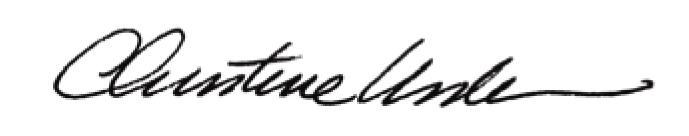 By:						 Date of Meeting: May 18, 2015	Title:		Historic Officer	